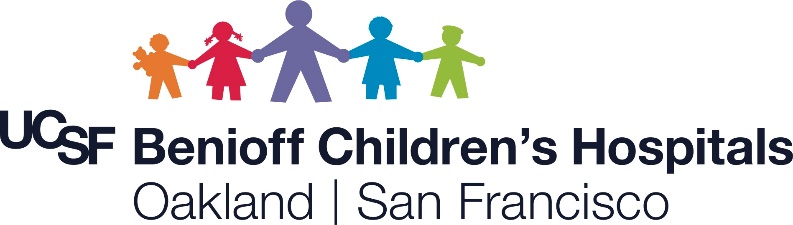 15th International Conference Neonatal & Childhood Pulmonary Vascular Disease
Thursday – Saturday, February 29-March 02, 2024
Hilton San Francisco Financial District HotelInstructions for Poster Abstract Submission
Deadline: February 1, 2024The Program Committee reminds attendees that the material deemed appropriate for presentation at the conference should be original and new scientific work. Work presented elsewhere in the last calendar year will not be excluded. Selected abstracts will be presented in a poster session and prizes awarded for best abstracts.Abstract PreparationSubmitted abstracts must adhere to the following specifications:Abstracts are to be authored, co‐authored and must be limited to 300 words under the headings of:Background/Hypothesis; Materials and Methods; Results; and Conclusions.Abstracts should be in English.Abstracts must be formatted as a Microsoft Word document with single‐spaced, Arial size 12 font and 1 inch margins on all sides.Please indicate whether the first author is a resident/fellow.Abstract TitleBegin title flush with the margin at the top left hand corner of the box. End the title with a period.No abbreviations may be used in the title.The title should be in bold.Do not use capital letters in the title except for words that are always capitalized.Authors & InstitutionsGroup the authors together; last name followed by first initial and middle initial.Omit academic degrees and titles. End the list of authors with a period.Group all institutions together, and provide institutional names, cities, states/provinces.Include countries last if not from USA. End the list of institutions with a period.Submission ProcessEmail your abstract submission as an attachment in a Microsoft Word document to:Dr. Jeffrey Fineman - jeff.fineman@ucsf.edu. Please indicate whether the first author is a fellow or a resident.Confirmation of ReceiptYou should receive a confirmation email that your abstract has been received.If you do not receive an email confirmation within 48 hours, please contact Dr. Fineman at jeff.fineman@ucsf.eduAbstract Acceptance and Poster GuidelinesDecision letters, along with presentation instructions, will be emailed to the presenter by mid-February.Select abstracts will be published in Pulmonary Circulation.Please note that submitting an abstract does not constitute registration for the conference. Thank you